T.C.ERZURUM TEKNİK ÜNİVERSİTESİSPOR BİLİMLERİ FAKÜLTESİÖZEL YETENEK SINAVI KILAVUZUBEDEN EĞİTİMİ VE SPOR BÖLÜMÜERZURUM2020A. ÖZEL YETENEK SINAVIAMAÇ VE KAPSAM   Amaç, Kapsam ve DayanakAmaç: Bu kılavuzun amacı Erzurum Teknik Üniversitesi Spor Bilimleri Fakültesi, Beden Eğitimi ve Spor Bölümü, Beden Eğitimi ve Spor Öğretmenliği Programı’na alınacak öğrencilerin belirlenmesi amacı ile yapılacak özel yetenek sınavına ilişkin uygulama usul ve esaslarının belirlenmesidir.Kapsam: Bu esaslar, Erzurum Teknik Üniversitesi Spor Bilimleri Fakültesi Beden Eğitimi ve Spor Bölümü, Beden Eğitimi ve Spor Öğretmenliği Programı’na giriş için kayıt yaptıracak adayların başvurularını, müracaatlarının değerlendirilmesini, asıl ve yedeklerin tespitiyle ilgili usulleri, sınav sonuçlarının ilanını, kesin kayıt koşulları ile ilgili hükümleri kapsar.Dayanak: Bu esaslar, 2547 sayılı Yükseköğretim Kanunu’nun 45. maddesine göre 2880 sayılı Kanun’la değişik 7/h maddesi ve T.C. Ölçme Seçme ve Yerleştirme Merkezi’nin (ÖSYM) 2020 Yükseköğretim Kurumları Sınavı (YKS) Kılavuzu’nun Özel Yetenek Sınavı ile Seçme Yöntemi Başlıklı 6’ncı maddesine dayanılarak hazırlanmıştır.2. TANIMLAR VE KISALTMALARBu kılavuzda geçen terim ve kısaltmalar aşağıdaki şekilde tanımlanmıştır.Rektörlük: Erzurum Teknik Üniversitesi Rektörlüğü,Sınav Üst Kurulu: Spor Bilimleri Fakültesi Dekanı, Dekan Yardımcıları, Bölüm Başkanı Kurul Başkanının uygun gördüğü sayıda görevlendirdiği Öğretim üyeleri, Öğretim Görevlileri veya Öğretim elemanları Sınav Üst Kurulunu oluşturur. Spor Bilimleri Fakültesi Dekanı Kurulun doğal başkanıdır.Sınav Komisyonu: Erzurum Teknik Üniversitesi Spor Bilimleri Fakültesi Dekanlığı tarafından belirlenen komisyonu,ETÜ: Erzurum Teknik Üniversitesi,OBP: Ortaöğretim Başarı Puanı, ÖYSP: Özel Yetenek Sınav Puanı,ÖYSP-SP: ÖYSP -Standart Puanı,YKS: Yükseköğretim Kurumları Sınavı,TYT-P: Temel Yeterlilik Testi Puanı (2019-2020),YP (Yerleştirme Puanı): Yerleştirmeye Esas Olacak Puan,ÖYGS: Özel Yetenek Giriş Sınavı.3. SINAV KURULLARISınavın düzenlenme ve yürütülmesiyle ilgili kurullar ve görevleri aşağıdaki gibidir:Sınav Üst KuruluSınav Üst Kurulunun görevleri şunlardır;Adayların özel yetenek giriş sınav programının, sınava girecekleri yerin ve zamanın belirlenmesi,Gerektiği hallerde sınavla ilgili her türlü düzenleme ve değişikliğin yapılması,Sınav güvenliği için alınacak önlemlerin belirlenmesi.b. Sınav Yürütme KuruluSınav Yürütme Kurulu, Spor Bilimleri Fakültesi Dekanlığı tarafından görevlendirilir. Görevleri şunlardır:Sınavların başlangıcından sonuna kadar sınav uygulaması ile ilgili her türlü kararın alınması ve yürütülmesi,Sınav Üst Kurulu kararı ile gerektiğinde sınavla ilgili her türlü düzenleme ve değişikliğin yapılması,Sınavla ilgili araç, gereç ve malzemelerin tespiti ve temini,Sınav sonuçlarının ilanına kadar geçen sürede tüm işlemlerin yürütülmesi,Gerektiğinde	genel	koordinatör	ve/veya	alt	kurulların	oluşturulması	ve görevlendirilmesi,Herhangi bir ihtilaf durumunda Sınav Üst Kurulu sorumlu ve yetkilidir.c. İtiraz Kuruluİtiraz Kurulu, Sınav Yürütme Kurulu tarafından görevlendirilir. Sınavla ilgili her türlü itirazı incelemek ve sonuca bağlamakla görevlidir.Aday sınavla ilgili yapacağı her türlü itiraz için dilekçesine banka dekontu ekleyerek yazılı olarak Spor Bilimleri Fakülte Sekreterliğine başvurur. Ücretin ödenmediği durumlarda itirazlar dikkate alınmaz.Sınavla ilgili itirazlar, sınav itiraz ücreti yatırıldıktan sonra sınava girildiği günün mesai saati bitimine kadar yazılı olarak Fakülte Sekreterliğine yapılacaktır.Aday itirazını ilgili sınavın bitimine kadar yapmak zorundadır. İtirazın haklı bulunması durumunda yatırılan para iade edilecektir.Not: Aday sınavla ilgili yapacağı her türlü itiraz için öncelikli olarak Erzurum Teknik Üniversitesi, Spor Bilimleri Fakültesi Ziraat Bankası-Erzurum Şubesi-TR 40 0001 0001 1292 4019 1050 01 no’lu hesaba 200 TL ücreti “Spor Bilimleri Fakültesi Özel Yetenek Sınavı İtiraz Ücreti” ibaresini yazması ve dekontu alması gerekmektedir.4. BAŞVURU VE SINAV TARİHLERİBaşvuruların alınması ve sınavın yapılması, 04 Ağustos 2020 – 16 Eylül 2020 tarihleri arasında gerçekleştirilecektir.* Yedek listeden boş kalan kontenjanlara müracaat için öğrenci adayların 15 Eylül 2020 saat 17.00’ye kadar Öğrenci İşleri Daire Başkanlığına başvurması gerekmektedir. (Dilekçe Öğrenci İşleri Daire Başkanlığından alınacaktır.)B. GENEL BİLGİLERÖN KAYITErzurum Teknik Üniversitesi Spor Bilimleri Fakültesi Özel Yetenek Sınavına müracaatlar online olarak www.erzurum.edu.tr adresinden gerçekleştirilecektir.Ön kayıt sırasında meydana gelebilecek aksaklıklar nedeniyle Erzurum Teknik Üniversitesi Spor Bilimleri Fakültesi Dekanlığı sınava başvuru şeklini değiştirebilir.Eksik ve hatalı belge/bilgi sunumunda müracaatlar kabul edilmeyecektir.Adayların ön kayıt sırasında sunmuş olduğu bilgiler 20 Ağustos 2020 tarihinde www.erzurum.edu.tr adresinde ilan edilecek ve hatalı kayıtlar varsa adayların başvuruları üzerine güncellenecektir.ÖN KAYIT KOŞULLARI2019-2020 Eğitim-Öğretim Yılında ÖSYM tarafından yapılan/yapılacak merkezî yerleştirme (TÜBİTAK yarışmalarıyla sınavsız geçiş hakkı elde edinenler dâhil) veya ilgili kurumlarca yapılacak özel yetenek sınavı sonucu yükseköğretim programlarına yerleştirme işleminde, alınacak adayların aşağıda maddeler hâlinde belirtilen tüm koşulları sağlamış olması gerekmektedir.T.C. vatandaşı olmak,2020 YKS'de özel yetenek sınavıyla öğrenci alacak öğretmenlik programlarına başvuru yapabilmek için TYT'de en düşük 800.000'inci başarı sırasına sahip olmak.	2019-TYT puanı 200 ve üzeri olan adaylardan 2020-YKS’nin hiçbir oturumuna girmeden 2020 yılında sadece “Özel Yetenek Sınavı” sonuçlarına göre öğrenci alacak yükseköğretim programlarına başvurmak isteyenlerin Dönüştürülmüş Puanlarının hesaplanabilmesi için başvuru süresi içinde 2020-YKS başvurularını yapmaları gerekmektedir.2019 TYT puanı ile başvuru yapacak adayların 2019 TYT puanının 200 puan ve üzeri olması gerekmektedir. Yerleştirilme Puan hesaplamaları esnasında ÖSYM tarafından dönüştürülmüş puanları dikkate alınacaktır.Özel Yetenek Sınavına girmesinde sakınca yaratacak herhangi bir sağlık ve fiziksel engeli bulunmadığına dair sağlık belgesine sahip olmak. (Aile hekimliğinden alınacak belge geçerlidir)Yükseköğretim Genel Kurulu tarafından “Öğretmenlik Programları Özel Yetenek Başarı Sırası” ile ilgili yapılabilecek herhangi bir değişiklikte Sınav Üst Kurulu; Erzurum Teknik Üniversitesi Beden Eğitimi ve Spor Bölümü Özel Yetenek Sınavı giriş puanının yeniden belirlenmesinde yetkilidir. ONLİNE BAŞVURU SONRASINDA ELDEN TESLİM EDİLMESİ GEREKEN EVRAKLAROnline Başvuru Formu,T.C. Nüfus Cüzdanı/Kimlik Kartı (Nüfus cüzdanı/Kimlik Kartı üzerindeki fotoğraf güncel olmalıdır. T.C. kimlik numarası ve soğuk damgası bulunmayan veya özelliğini kaybetmiş, fotoğrafsız ya da fotoğrafı kendisine benzemeyen kimliklerle başvuru yapanlar sınava kabul edilmeyecektir),2020 YKS-TYT Sonuç Belgesi. (OBP’yi gösterir şekilde),Diploma, Mezuniyet Belgesi ve Öğrenim Durum Belgelerinden birinin aslı veya onaylı sureti, (Diploma veya belge üzerinde alan-kol-bölüm yazılı olmalıdır. Mezuniyet için sorumluluk sınavına girmesi gereken adaylar, bu durumlarını belgeledikleri takdirde başvuruda bulunabilirler)Katılımcıların; Spor Bilimleri Fakültesi, Ziraat Bankası- Erzurum Şubesi- TR 40 0001 0001 1292 4019 1050 01 No’lu IBAN hesabına 200 TL ücret yatırmaları gerekmektedir. Adayların ücreti yatırdıklarına dair dekontu elden veya posta/kargo yoluyla kabul edilecektir. Erzurum Teknik Üniversitesi Spor Bilimleri Fakültesi tarafından parkur tanıtım, bilgilendirme (performans değerlendirmesi, antrenman planlaması, sağlıklarını koruma ve beslenme önerileri, psiko-sosyal destek vs.) danışmanlık ve deneme eğitimi verilecektir (aday deneme ve danışmanlık eğitimini iki (2) kez farklı günlerde alabilecektir). Bunun dışında aday kendi isteği ile deneme parkuru ve danışmanlık eğitimi almak isterse her deneme için yukarıdaki hesaba ilave 100 TL yatırması gerekmektedir. Millî sporcu kontenjanına müracaat edecekler için yukarıda belirtilen tüm belgelere ek olarak, Spor Genel Müdürlüğünden alınmış millilik belgesinin aslı veya onaylı fotokopisi (Belge, özerk federasyonlar için federasyon başkanı, özerk olmayan federasyonlar için SGM Genel Müdürü veya Genel Müdür Yardımcısı tarafından onaylı olmalıdır.). 12.05.2011 tarih ve 27932 sayılı Resmî Gazetede yer alan “Millî Sporcu Belgesi Verilmesi Hakkında Yönetmelik” ekinde yer alan şartlara göre düzenlenmiş A, B ve C Millî Sporcu Belgesi,Sağlık sorunu olmadığını belirten kamuya bağlı sağlık kuruluşlarından alınmış hekim raporu (Aile hekiminden alınan sağlık raporu geçerlidir),Aday evraklarını bizzat veya bir yakını tarafından imza karşılığında teslim edebilir. Posta/kargo yoluyla yapılacak olan başvurular kabul edilecektir. Evrakların ulaştırılmasındaki aksaklıklarda tüm sorumluluk adaya aittir.ADAYLARIN ÖZEL YETENEK SINAVINA GELİRKEN GETİRMESİ GEREKEN EVRAKLART.C. Nüfus Cüzdanı/Kimlik Kartı (Nüfus cüzdanı/Kimlik Kartı üzerindeki fotoğraf güncel olmalıdır. T.C. kimlik numarası ve soğuk damgası bulunmayan veya özelliğini kaybetmiş, fotoğrafsız ya da fotoğrafı kendisine benzemeyen kimliklerle başvuru yapanlar sınava kabul edilmeyecektir),Adaylara elden evrak teslimi sırasında verilecek olan sınava giriş belgesi (Sınava giriş belgesi yırtılmış, yıpratılmış veya olmayan adaylar sınava alınmayacaklardır.) Posta/kargo yolu ile başvuracak adaylar için en geç 23 Ağustos 17.00’ye kadar sınav giriş belgesini ve sınavda giyeceği şahsa ait numaralı tişörtünü teslim alması gerekmektedir. Adayların Özel Yetenek Sınavında (herhangi bir siyasi partinin, zümrenin veya farklı ideolojilerin olası mesajlarını içeren kıyafetler giyilebilme ihtimalini ortadan kaldırmak üzere) Erzurum Teknik Üniversitesi Spor Bilimleri Fakültesi tarafından elden evrak teslimi sırasında verilen logolu ve numaralı tişörtleri giymesi zorunludur. Adayın verilen tişörtü kaybetmesi durumunda Spor Bilimleri Fakültesi Ziraat Bankası- Erzurum Şubesi- TR 40 0001 0001 1292 4019 1050 01 IBAN nolu hesaba 50 TL ücret yatırmaları gerekmektedir.KONTENJANLAR2020-2021 eğitim-öğretim yılında Beden Eğitimi ve Spor Bölümü, Beden Eğitimi ve Spor Öğretmenliği Programına ayrılan kontenjan; 25 erkek ve 15 kadın olmak üzere toplam 40 öğrenciden oluşmaktadır.Yükseköğretim Kurulu tarafından kontenjanlar ile ilgili değişiklik yapması durumunda, Fakültemize alınacak öğrenci kontenjanlarında değişiklik yapılması hususunda Sınav Üst Kurulu yetkilidir.ADAYLARIN DİKKAT ETMESİ GEREKEN HUSUSLARKoordinasyon parkuru sınavı iki aşamadan oluşmaktadır. Öncelikle tüm adaylar ilk haklarını kullanarak parkur sınavına gireceklerdir. Parkur derecelerine göre en iyi dereceden başlanarak sıralanan adaylardan sadece belirlenen kontenjanların 5 katı kadar aday ikinci aşamaya kabul edilecektir. Sıralama ve yerleştirmeler her adayın bulunduğu kategoriye göre yapılacaktır.Sınavların sağlıklı bir şekilde yürütülebilmesi, adayların öğrenciliğe yakışan disiplinli ve saygılı tutum ve davranış içerisinde olmalarıyla mümkündür. Bu nedenle sınav süresince, spor ahlakı dışı davranışlarda bulunan, kullanılan araç-gereçlere kasten zarar veren, sınav düzenini bozacak davranışları sergileyen, sınav kurallarına uymayan ve sınavda görevli personelle saygı sınırlarını aşan tartışmalarda bulunan veya her ne suretle olursa olsun sınav düzenini bozan adayların sınavı; Sınav Komisyonu tarafından elde edilen bilgiler (güvenlik kamera görüntüsü, şahit, güvenlik görevlisi olay tutanağı vb.) üzerine olay günü içerisinde iptal edilir ve sınav salonu duyuru panosundan ilan edilir. Bu şekilde sınavı iptal edilen adayın ismi, sınav sonuç listesinde yer almaz ve aday başarısız sayılır.Sınava başvuruda bulunan aday yukarıda belirtilen bütün şartları kabul etmiş sayılır. Özel Yetenek Sınavı ile ilgili açıklama ve duyurular, Erzurum Teknik Üniversitesi ana sayfası (https://erzurum.edu.tr) ve Spor Bilimleri Fakültesi sayfasından (https://www.erzurum.edu.tr/fakulte/spor-bilimleri-fakultesi1/) yapılacaktır. İnternet sayfasındaki duyurular adaylara tebliğ hükmündedir. Bunun dışındaki hiçbir duyuru geçerli değildir.Giriş şartlarını taşımadığı halde yanlış bilgi vererek, asılsız belge veya belgeler ile kaydını yaptırmış olan adayların bu durumu, eğitim-öğretim süresi içerisinde ne zaman tespit edilirse edilsin sınavları geçersiz sayılacak, okul ile ilişikleri derhal kesilip haklarında kanuni işlem yapılacaktır.SINAV SONUÇLARININ DUYURULMASIÖYGS sonuçları Erzurum Teknik Üniversitesi Spor Bilimleri Fakültesi tarafından online olarak https://erzurum.edu.tr adresinden duyurulur. Adaylara ayrıca ve şahsen duyuru yapılmaz. Sınav sonuçları hakkında telefon ve benzeri diğer araçlarla şahsen duyuru yapılması da mümkün değildir.ÖZEL YETENEK SINAVI PUANLARININ HESAPLANMASIÖzel yetenek gerektiren programların sınavları ile seçme ve yerleştirme işlemleri yükseköğretim kurumlarınca yapılmaktadır. Özel yetenek gerektiren programlara başvurular doğrudan programın bağlı bulunduğu yükseköğretim kurumuna yapılır. Sınav ve değerlendirme işlemleri ilgili yükseköğretim kurumu tarafından yürütülür.Yerleştirmeye esas puanın hesaplanmasında aşağıdaki puanlar ve 2020 ÖSYM kitapçığındaki formül uygulanır. Erzurum Teknik Üniversitesi, ÖSYM kılavuzunda meydana gelebilecek değişikliklere göre bu maddeyi güncelleyebilir.ÖYSP Standart Puanı (ÖYSP-SP)Ortaöğretim Başarı Puanı2019-2020 TYT Puanı (TYT-P)Özel Yetenek Sınavı Puanının (ÖYSP) ağırlıklandırmaya girebilmesi için bu puanların standart puanlara çevrilmesi gerekir. ÖYSP’lerin standart puana çevrilmesi için önce ÖYSP dağılımının ortalaması ve standart sapması hesaplanacak, daha sonra da her aday için aşağıdaki formül kullanılarak ÖYSP Standart Puanı hesaplanacaktır.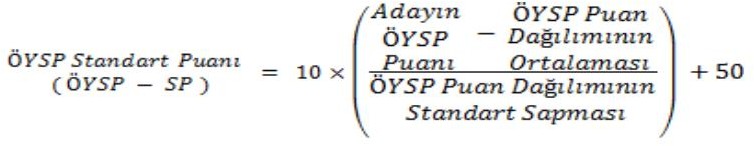 Bu durumda her adayın bir ÖYSP Standart Puanı (ÖYSP-SP) olacaktır. ÖYSP-SP dağılımının ortalaması 50, standart sapması 10’dur.Yerleştirmeye esas olacak puan (Yerleştirme puanı = YP) aşağıdaki formül kullanılarak hesaplanacaktır:Aday aynı alandan geliyorsa (30.03.2012 tarihi itibarıyla bir mesleğe yönelik program uygulayan ortaöğretim kurumlarından mezun olan veya belirtilen tarih ve öncesinde öğrenim görmekte olan öğrenciler için uygulanacaktır. İlgili ortaöğretim kurumuna 30.03.2012 tarihinden sonra kayıt olan adaylar için uygulanmayacaktır):                                  YP=(1,17xÖYSP-SP)+(0,11xOBP)+(0,22xTYT-P)+(0,03xOBP)Aday diğer alanlardan geliyorsa: YP=(1,17xÖYSP-SP)+(0,11xOBP)+(0,22xTYT-P)2019-ÖSYS puanları ile bir yükseköğretim programına yerleştirilen veya özel yetenek sınavı sonucu kayıt olan adayların ortaöğretim başarı puanlarına ilişkin katsayıları yarıya düşürülecektir. Adaylar YP puanlarına göre en yüksek puandan başlamak üzere sıraya konulacak ve kontenjan sayısı kadar aday sınavı kazanmış olacaktır. Özel Yetenek Sınavı puanları 2020 Yükseköğretim Kurumları Sınavı (YKS) Kılavuzu'na göre hesaplanacaktır. 2020 Yükseköğretim Kurumları Sınavı (YKS) Kılavuzunda, YP (Yerleştirme puanı) hesabında bir değişiklik yapılması halinde yeni kılavuzdaki bilgiler esas alınacaktır.SONUÇLARIN İLANI VE KESİN KAYITProgramlara YerleştirmeÖğrenci yerleştirmesi, bu kitapçıkta belirlenen esaslar dahilinde Spor Bilimleri Fakültesi Dekanlığınca yapılır.Programa belirtilen kontenjan sayısı kadar kadın ve erkek öğrenci yerleştirilecektir.Adayların YP puanlarının eşit olması halinde; öncelikli olarak YKS puanı (ham TYT puanı), eşitlik devam ediyorsa OBP puanı ve en son olarak da Özel Yetenek Sınavı Puanı (ÖYSP) yüksek olan dikkate alınır.Sınava giren adaylar aldıkları puana göre sıralanacaktır.Sınav sonucunda kazanan asıl adayların dışında kontenjanların 4 (dört) katı kadar yedek aday ilan edilecektir.Yedek adayların yerleştirilmesi her kategorinin kendi yedek listesinden yapılacaktır. Dolmayan kategorinin yedek listesinden yerleştirme yapılmaması durumunda sıralama dikkate alınarak diğer kategorilerden yerleştirme yapılacaktır.Asıl veya yedek listesinden kesin kayıt hakkı kazanan aday süresi içerisinde kaydını yaptırmadığı takdirde hakkını kaybedecektir.Sınav Sonuçlarının İlanıSınavın kesin olmayan sonuçları asıl ve yedek listeler halinde https://erzurum.edu.tr adresinden yayınlanır.Özel Yetenek Sınavının kesin sonuçları Spor Bilimleri Fakültesi Yönetim Kurulunun onayından sonra Öğrenci İşleri Daire Başkanlığı tarafından ilan edilir.Sınav Sonuçlarına İtirazAday sınavla ilgili yapacağı her türlü itiraz için, listelerin ilan edilmesinden sonraki 24 saat içinde; dilekçesine banka dekontu ekleyerek, yazılı olarak ve şahsen Spor Bilimleri Fakültesi Sekreterliğine başvurur. Zamanında ve ücreti yatırılmadan yapılan itirazlara ait dilekçeler işleme konulmayacaktır.Aday itirazını süresi içerisinde yapmak zorundadır. İtirazın haklı bulunması durumunda yatırılan para iade edilir.Aday sınavla ilgili yapacağı her türlü itiraz için öncelikli olarak Erzurum Teknik Üniversitesi, Spor Bilimleri Fakültesi, Ziraat Bankası-Erzurum Şubesi-TR 40 0001 0001 1292 4019  1050 01 IBAN nolu hesaba 200 TL yatırarak, üzerinde “Spor Bilimleri Fakültesi Özel Yetenek Sınavı İtiraz Ücreti” ibaresi bulunan dekontu alacaktır.Kesin KayıtAsıl listeye giren adayların kayıtları Üniversitemiz Öğrenci İşleri Daire Başkanlığı tarafından akademik takvimde belirtilen tarihlerde yapılacaktır.Asıl veya yedek listeden programa kayıt hakkı kazanan aday, belirtilen tarihler arasında kesin kayıt yaptırmadığı takdirde kayıt hakkını kaybeder. Yerine puan sıralamasına göre ilk sırada bulunan yedek adaya kayıt hakkı verilir.Kesin kayıtlar sonucunda boş kalan kontenjanlar, Üniversitemiz Öğrenci İşleri Daire Başkanlığı internet sayfasından ilan edilecek ve en yüksek YP puanı bulunan yedek adaylardan başlanarak programların kontenjanları doluncaya kadar yerleştirme yapılacaktır.Kesin Kayıt İçin İstenen BelgelerLise Diploması (Aslı),T.C. Kimlik Kartı/Nüfus Cüzdanının onaylı sureti (2 adet),Son 6 ay içerisinde çekilmiş ve Kılık Kıyafet Yönetmeliği’ne uygun 4x6 ebadında vesikalık 2 adet fotoğraf. (Bayanlar için düzgün bir kıyafetle çekilmiş resmî evraklarda kullanılacak vesikalık fotoğraf; erkekler için sakalsız, resmî evraklarda kullanılacak vesikalık fotoğraf),Sağlık Raporu (“Spor Bilimleri Fakültesi Bölümlerine Kayıt Yaptırmasında Sağlık Açısından Herhangi Bir Sakınca Bulunmamaktadır.” ibaresi bulunan ve tam teşekküllü hastanelerden alınmış heyet raporu).Kesin kayıt için gerekli belgeler Üniversitemiz Öğrenci İşleri Daire Başkanlığı tarafından gerekli görülmesi halinde güncellenebilir.HÜKÜM BULUNMAYAN HALLER VE YÜRÜRLÜKBu sınav uygulama esaslarında belirtilmeyen hususlarda; yetki hiyerarşisine uygun biçimde Spor Bilimleri Fakültesi Özel Yetenek Sınav Üst Kurulu veya Fakülte Yönetim Kurulunun verdiği kararlar uygulanır.Bu esaslar, 2020-2021 eğitim-öğretim yılı için geçerlidir.Adaylar uygulama esaslarında yer alan hükümlerin tamamını kabul etmiş sayılır.Spor Bilimleri Fakültesi Özel Yetenek Sınavı Üst Kurulu gerektiğinde sınav yer, gün ve saatlerinde değişiklik yapabilir. Bu değişiklikler, Erzurum Teknik Üniversitesi internet sitesi aracılığıyla adaylara duyurulur.Bu esaslar, Senatonun onay tarihinden itibaren yürürlüğe girer ve Erzurum Teknik Üniversitesi Rektörlüğü adına Spor Bilimleri Fakültesi Dekanı tarafından yürütülür.KOORDİNASYON PARKURUNA YÖNELİK AÇIKLAMALARBaşlangıç: Aday fotoselin öncesinde 1.5 metrelik sınırlı alan içerisinden parkura giriş yapmak zorundadır. Aday 7 metrelik mesafeyi koşarak geçer.Jimnastik sırası: Aday 7 metre mesafede 3 metre boyu, 23 cm eni ve 40 cm yüksekliği olan jimnastik sırasının üzerinde yürüyerek veya koşarak geçmeli, sıranın başlangıcında ve sonundaki 1 metrelik alana basmak zorunda (çizgi dahil), başlangıç ve sondaki alanlara basmadan düşen aday başa dönerek harekete devam etmelidir. Engel Atlama: Aday eni 1 metre, yüksekliği 50 cm ve aralıkları 80 cm olan 4 (dört) engeli çift adım ile artarda zıplayarak geçmek zorundadır. Aday her engeli durarak çift zıplayarak da geçebilir, aday engeli geçmeden düşürürse kendi düzeltecek geçmediği engeli geçip harekete devam edecek. Aday, engeli düzeltemediği takdirde diskalifiye edilecektir. Lastikleri adımlayarak geçme: Aday 4 metrelik mesafede yerde sabit konumda bulunan 5 adet dairesel lastiği adımlayarak ilerlemelidir. Herhangi bir şekilde lastiği adımlamayan, ihtar alan aday istasyonun başına dönerek adımlamasını tamamlayarak hareketi bitirecektir.Aday belirlenen dikme çubuğunun arkasından dönüş yapar. Adayın dikme çubuğun etrafından dönüş yapmadığı durumlarda adaya ihtar verilecektir, ihtara uymayan aday diskalifiye edilecektir.Huni Toplama: Aday parkur köşesinden dönüp 24 metre mesafedeki orta noktada bulunan huniye dokunduktan sonra orta huninin etrafında belirli mesafelerdeki (yan huniler 2.60 cm dikey huniler 1.90 cm) hunileri orta huniye teker teker toplar. Hunileri topladıktan sonra diğer harekete geçer (Tüm hunilerin orta huniye toplanması zorunludur). Aday hunileri orta huniye toplarken herhangi bir huniyi düşürürse, aday diğer huniye gitmeden o huniyi yerine koymak zorundadır. Aksi takdirde aday diskalifiye edilecektir. Engel geçişi: Aday orta noktada 1 metre eninde ve 60 cm yüksekliğindeki engelinin üzerinden geçer. Aday engelin üzerinden atladıktan sonra engel düşer ise, aday herhangi bir ihtar almadığı takdirde diğer istasyona devam eder. Adayın ihtar aldığı takdirde engeli yerine tekrar koyup üzerinden atlaması gerekmektedir.  Huniye Dokunma: Aday farklı 2 metre, 4 metre, 6 metre ve 8 metre aralıklarla (V şeklinde) koyulan huniler arasında Yoyo Koşusu yapar. Aday ilk huniden (sağ taraftaki kırmızı 1 numaralı huni) başlamak kaydıyla sırasıyla (1-2-3-4-5-6-7-8-9-10) her huniye eli ile dokunmak zorundadır. Huniye dokunmadan dönen aday dokunmadığı huniye geri çevrilir ve huniye dokunması sağlanır. 10. huniye dokunduktan sonra diğer harekete devam eder.Aday, belirlenen dikme çubuğunun arkasından dönüş yapar (Adayın dikme çubuğun etrafından dönüş yapmadığı durumlarda adaya ihtar verilecektir, ihtara uymayan aday diskalifiye edilecektir).Dikme arası geçiş: Aday sağ köşedeki dikme etrafından dönüp 5 metre mesafedeki 2 metre aralıklarda çapraz dizilmiş olan 5 dikme arasından birinci dikmenin sağından başlamak şartıyla son dikmenin sağından geçerek diğer istasyona ulaşır. Aday dikmeleri geçip dikmeyi düşürürse dikmeyi kaldırmasına gerek kalmayacaktır. Ancak dikmeyi geçmeden düşürürse dikmeyi kaldırıp istasyon başından harekete devam etmek zorundadır.Bosu topuna düz koşu: Aday 5.70 cm’lik mesafedeki bosu topuna düz koşu yapıp boşunun sağından dönüş alarak diğer 5.70 cm’lik mesafedeki bosu topunun ise solundan dönüş alarak 9.5 metre mesafedeki bitiriş çizgisine ilerlemelidir. Herhangi bir şekilde bosu topunun etrafından dönüş almayan adaya ihtar yapılıp bosu topunun etrafından dönüş yapması sağlanır, aday uyarılara rağmen harekete devam edip fotoseli durdurursa diskalifiye olur.Fotoselin altından veya üzerinden geçerek dijital kronometreyi durduramayan adayların o parkurdaki hakları geçersiz sayılacak ve kendilerine bir hak daha verilmeyecektir.Adayların Koordinasyon Parkur Sınavına alımları; 24 Ağustos 2020 saat 09.00’da başlayacak ve sınav sıralaması; Kadın Adaylar, Millî Kadın Adaylar, Erkek Adaylar, Millî Erkek adaylar şeklinde olacaktır.Sınavların sağlıklı bir şekilde yürütülebilmesi, adayların öğrenciliğe yakışan disiplinli ve saygılı tutum ve davranış içerisinde olmalarıyla mümkündür. Bu nedenle sınav süresince, spor ahlakı dışı davranışlarda bulunan, kullanılan araç-gereçlere kasten zarar veren, sınav düzenini bozacak davranışları sergileyen, sınav kurallarına uymayan ve sınavda görevli personelle saygı sınırlarını aşan tartışmalarda bulunan veya her ne suretle olursa olsun sınav düzenini bozan adayların sınavı; Sınav Komisyonu tarafından elde edilen bilgiler (güvenlik kamera görüntüsü, şahit, güvenlik görevlisi olay tutanağı vb.) üzerine olay günü içerisinde iptal edilir ve sınav salonu duyuru panosundan ilan edilir. Bu şekilde sınavı iptal edilen adayın ismi, sınav sonuç listesinde yer almaz ve aday başarısız sayılır.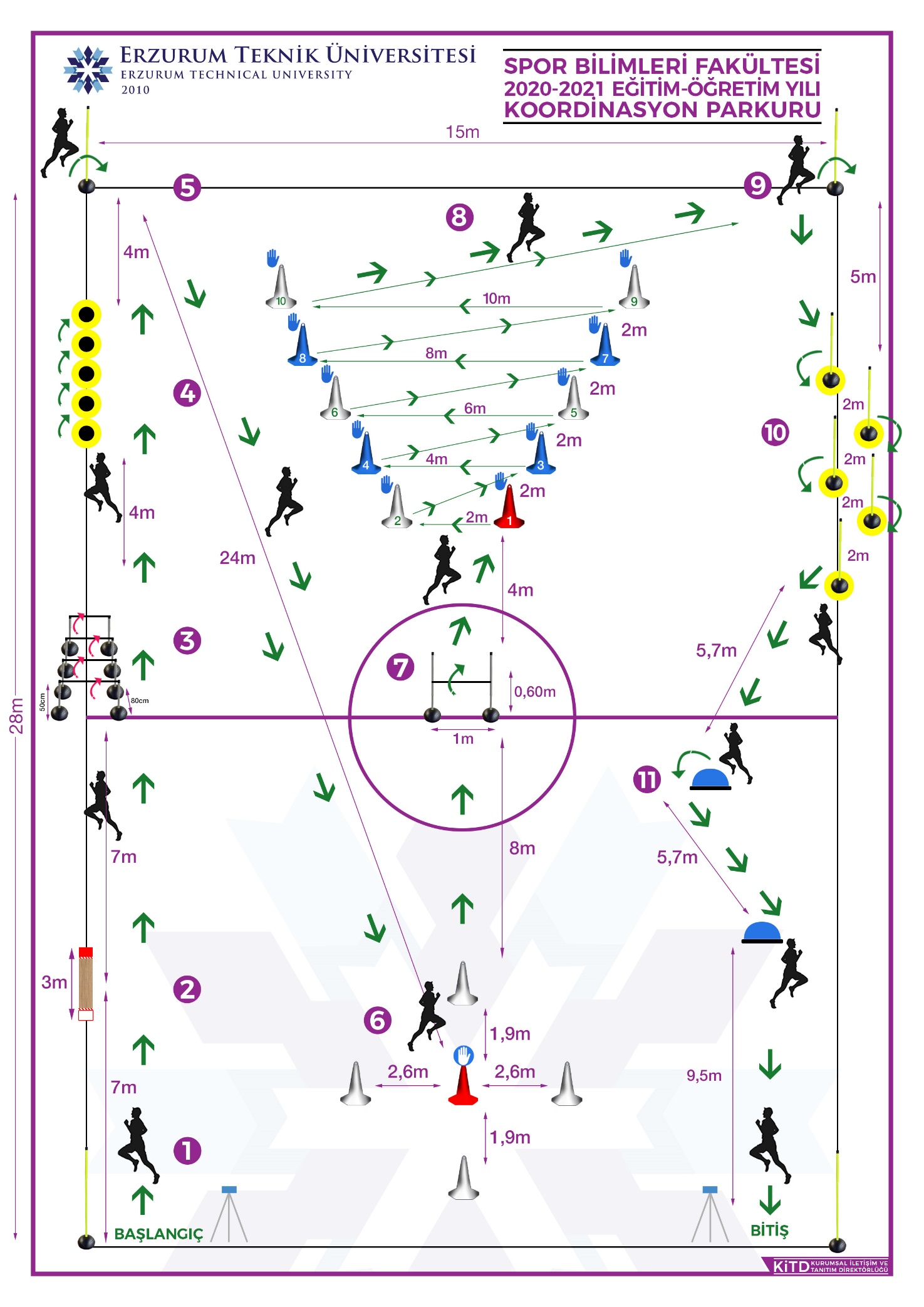 SüreçTarihİşlem TürüAdresÖn Kayıt28 Temmuz-20 Ağustos 2020Onlinewww.erzurum.edu.trEvrak Teslimi10-20 Ağustos 2020Saat:13.30-16.30Elden/PostaETÜ Spor ve Etkinlik SalonuParkur Deneme Testleri05-23 Ağustos 2020Özel Yetenek SınavıETÜ Spor ve Etkinlik SalonuSınava Gireceklerin İlanı21 Ağustos 2020Onlinewww.erzurum.edu.trSınav Başlangıç Tarihi24 Ağustos 2020Saat: 09.00Özel Yetenek SınavıETÜ Spor ve Etkinlik SalonuKesin Olmayan Sınav Sonuçlarının İlanı28-31 Ağustos 2020Onlinewww.erzurum.edu.trSınav Sonuçlarına İtiraz31 Ağustos -02 Eylül 2020EldenFakülte DekanlığıKesin Sınav Sonuçlarının İlanı04 Eylül 2020Onlinewww.erzurum.edu.trKesin Kayıt Hakkı Kazanan Öğrencilerin Kayıt İşlemleri07-09 Eylül 2020 Tarihi Mesai Bitimine Kadar (Saat: 17.00)EldenÖğrenci İşleri Daire Başkanlığı*Boş Kalan Kontenjanlara Yedek Listeden Müracaat İşlemleri14-15 Eylül 2020 Tarihi Mesai Bitimine Kadar (Saat: 17.00)EldenÖğrenci İşleri Daire BaşkanlığıYedekten Kazanan Öğrenciler için Kesin Kayıt İşlemleri16-18 Eylül 2020 Tarihi Mesai Bitimine Kadar (Saat: 17.00)EldenÖğrenci İşleri Daire BaşkanlığıGenel Sporcu KontenjanıGenel Sporcu KontenjanıMilli Sporcu Kontenjanı (A, B ve C sınıfı)Milli Sporcu Kontenjanı (A, B ve C sınıfı)Milli Sporcu Kontenjanı (A, B ve C sınıfı)Milli Sporcu Kontenjanı (A, B ve C sınıfı)Genel Sporcu KontenjanıGenel Sporcu KontenjanıYaz SporlarıYaz SporlarıKış SporlarıKış SporlarıKadınErkekKadınErkekKadınErkek11212222Kontenjanı dolmayan kategoriler diğer alanlara aktarılacaktır. Her kategori aktarımı, önce kendi içerisinde daha sonra diğer kategorilere aktarılacaktır (Milli sporcuların kendi arasında aktarım tamamlandıktan sonra (Yaz ve Kış Milli de dahil) artan kontenjan genel kontenjana kadın ve erkek olarak aktarılır.